CURSO DE INFORMÁTICAEL CURSO DE INFORMÁTICA PARA MAYORES DE 65 AÑOS, ESTÁ PROGRAMADO EN EL CENTRO ABIERTO DE MAYORES.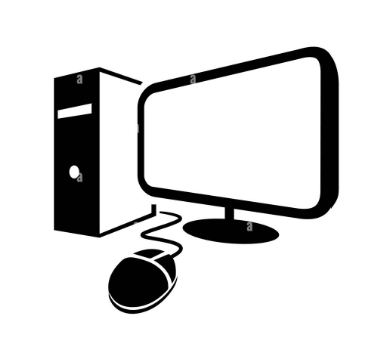 DARÁ COMIENZO EL DÍA 13 DE DICIEMBRE DE 2022,  A LAS 17:30